台灣傳道六十年紀念特刊支分會專用稿紙 (寫好後請寄給梁世威弟兄 Carlliang05@gmail.com，手機0928-244715， Skype: carlliang3151，Line ID: carlliang)補充資料提供者姓名：                             電話：                        Email：單位名稱恆春分會恆春分會單位號碼071951單位資料成立日期西元 1979年7月27日西元 1979年7月27日單位資料原屬單位屏東分會 屏東分會 單位資料教堂地址1985  屏東縣恆春鎮恆南路33號1、2樓屏東縣恆春鎮省北路127號1985  屏東縣恆春鎮恆南路33號1、2樓屏東縣恆春鎮省北路127號單位資料教堂電話08-889507608-8895076單位資料歷任主教/會長(從第一任開始)~1986.1.1  黃欽仁1986.1.1~1999.8.3  王浚男1999.8.3~1999.11.22  Elder Grant Carl Jensen2000.12.18~2001.5.8  Elder Alma G. Chao2001.10.20~2002.5.25  Elder Kenton David Moffett2002.12.22~  Henry James Price~2004.8.29  楊煥澄 長老2005.6.5~2006.5.21  崔振興2006.5.21~2007.12.30  王德裕2007.12.30~2008.4.27  邱柏勳 長老2008.4.27~2008.12.16  劉威麟2008.12.16~2009.2.27  楊青晟 (傳教士)2009.2.27~2009.8.6  林正 (傳教士)2009.8.16~2010.6.27 包國興2010.6.27~ 2015.6.21 曾學政2015.6.21~ 王明堂~1986.1.1  黃欽仁1986.1.1~1999.8.3  王浚男1999.8.3~1999.11.22  Elder Grant Carl Jensen2000.12.18~2001.5.8  Elder Alma G. Chao2001.10.20~2002.5.25  Elder Kenton David Moffett2002.12.22~  Henry James Price~2004.8.29  楊煥澄 長老2005.6.5~2006.5.21  崔振興2006.5.21~2007.12.30  王德裕2007.12.30~2008.4.27  邱柏勳 長老2008.4.27~2008.12.16  劉威麟2008.12.16~2009.2.27  楊青晟 (傳教士)2009.2.27~2009.8.6  林正 (傳教士)2009.8.16~2010.6.27 包國興2010.6.27~ 2015.6.21 曾學政2015.6.21~ 王明堂重要史料 (請勿超過1,500字，所撰寫之資料請盡量包含人事時地物五大要項。 請附寄現任主教/會長照片及教堂照片。從前教堂及領袖之照片及重要活動史料照片亦很歡迎， 用畢歸還。)1979.7.27 成立1981.11.6  由高雄區會轉入台中傳道部1994.2.10  由台中傳道部轉入高雄支聯會1994.9.13  解散1994.12.16  重新設立1997.6.17  由高雄支聯會轉入屏東區會2010.2.2  由屏東區會轉入東高雄支聯會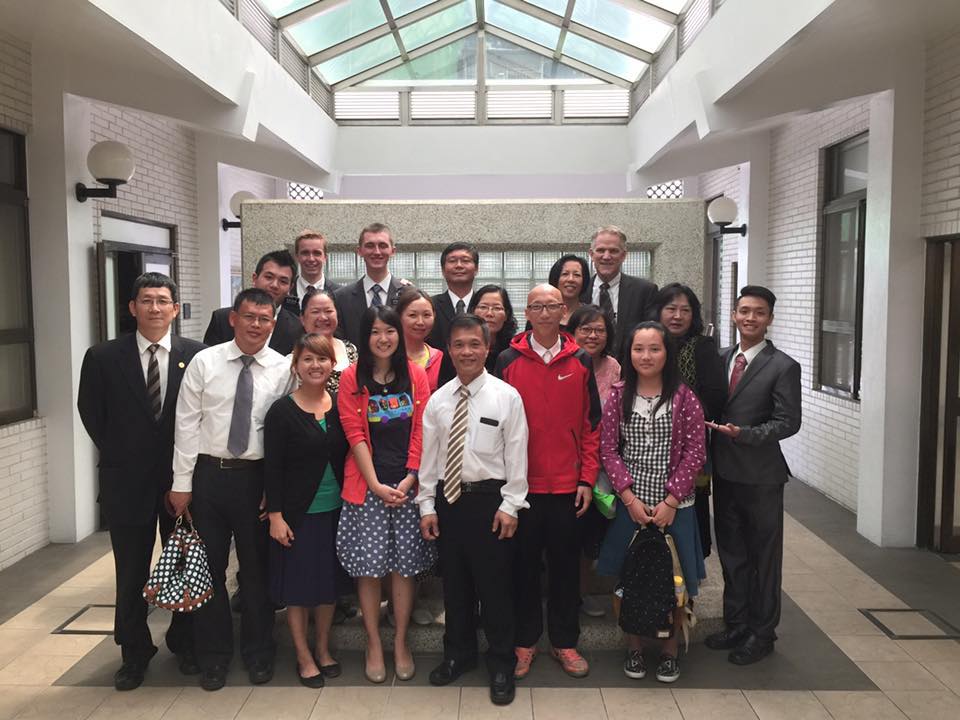 恆春成員與傳道部康文寧會長夫婦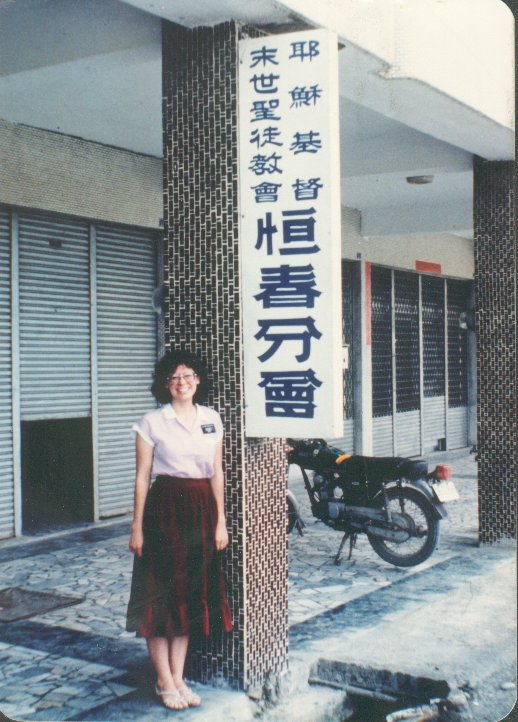 早期的恆春教堂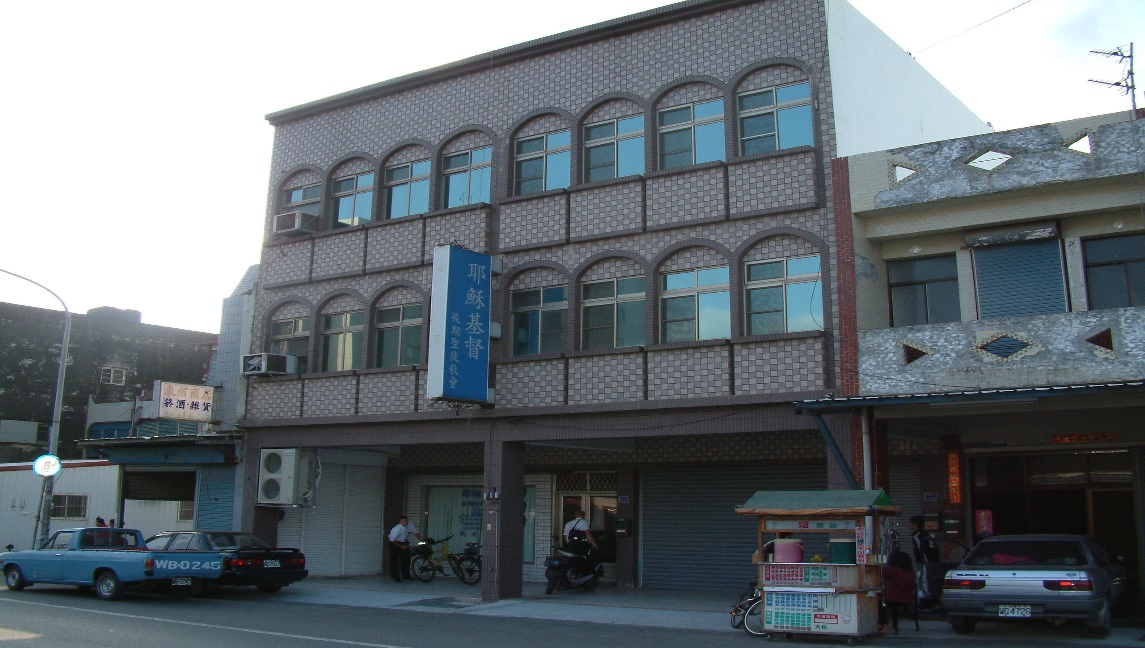 恆春分會教堂 - 1996年起租用屏東縣94647恆春鎮省北路127號重要史料 (請勿超過1,500字，所撰寫之資料請盡量包含人事時地物五大要項。 請附寄現任主教/會長照片及教堂照片。從前教堂及領袖之照片及重要活動史料照片亦很歡迎， 用畢歸還。)1979.7.27 成立1981.11.6  由高雄區會轉入台中傳道部1994.2.10  由台中傳道部轉入高雄支聯會1994.9.13  解散1994.12.16  重新設立1997.6.17  由高雄支聯會轉入屏東區會2010.2.2  由屏東區會轉入東高雄支聯會恆春成員與傳道部康文寧會長夫婦早期的恆春教堂恆春分會教堂 - 1996年起租用屏東縣94647恆春鎮省北路127號重要史料 (請勿超過1,500字，所撰寫之資料請盡量包含人事時地物五大要項。 請附寄現任主教/會長照片及教堂照片。從前教堂及領袖之照片及重要活動史料照片亦很歡迎， 用畢歸還。)1979.7.27 成立1981.11.6  由高雄區會轉入台中傳道部1994.2.10  由台中傳道部轉入高雄支聯會1994.9.13  解散1994.12.16  重新設立1997.6.17  由高雄支聯會轉入屏東區會2010.2.2  由屏東區會轉入東高雄支聯會恆春成員與傳道部康文寧會長夫婦早期的恆春教堂恆春分會教堂 - 1996年起租用屏東縣94647恆春鎮省北路127號重要史料 (請勿超過1,500字，所撰寫之資料請盡量包含人事時地物五大要項。 請附寄現任主教/會長照片及教堂照片。從前教堂及領袖之照片及重要活動史料照片亦很歡迎， 用畢歸還。)1979.7.27 成立1981.11.6  由高雄區會轉入台中傳道部1994.2.10  由台中傳道部轉入高雄支聯會1994.9.13  解散1994.12.16  重新設立1997.6.17  由高雄支聯會轉入屏東區會2010.2.2  由屏東區會轉入東高雄支聯會恆春成員與傳道部康文寧會長夫婦早期的恆春教堂恆春分會教堂 - 1996年起租用屏東縣94647恆春鎮省北路127號